Proiect tematic Tema anuală de studiu: Cine şi cum planifică/organizează o activitate?Tema proiectului: Micul ecologistGrupa: mareDurata proiectului: 1 săptămânăDimensiuni ale dezvoltării:- Curiozitate, interes și inițiativă în învățare;- Relații, operații și deducții logice în mediul apropiat;- Caracteristici structurale și funcționale ale lumii înconjurătoare;- Activare și manifestare a potențialului creativ;- Motricitatea grosieră și motricitatea fină în contexte de viață familiare;- Mesaje orale în diverse situaţii de comunicare;- Cunoștințe și deprinderi matematice elementare pentru rezolvarea de probleme și cunoașterea mediului apropiat.Comportamente vizate:Manifestă curiozitate şi interes pentru experimentarea și învăţarea în situații noi;Compară experienţe, acţiuni, evenimente, fenomene/relaţii din mediul apropiat;Identifică și valorifică unele caracteristici ale lumii vii, ale Pământului şi Spaţiului;Demonstrează creativitate prin activități artistico-plastice, muzicale și practice, în conversații și povestiri creative;Își coordonează mușchii în desfășurarea unor activități diversificate, specifice vârstei;Demonstrează capacitate de comunicare clară a unor idei, nevoi, curiozități, acțiuni, emoții proprii;Efectuează operații de seriere, grupare, clasificare, măsurare a obiectelor.Resurse:Metode și procedee:- jocul, observarea spontană şi dirijată, conversaţia euristică şi spontană, povestirea, exerciţiul, învăţarea prin descoperire, problematizarea, experimentul, demonstraţia, explicaţia, joc de rol.Inventar de probleme:Scrisoarea Pământului către copiiDragi copii, Sunt foarte bolnav. Mă amenință din ce în ce mai multe pericole. Mi se risipesc bogățiile. Îmi mor animalele. Îmi dispar plantele. Oamenii se îmbolnăvesc sau suferă de foame. Stratul de aer care mă apără de razele soarelui se subțiază. Mă acoperă gunoaiele. Este atât de murdar în jur!Vă rog, ajutați-mă!!!!!Prietenul vostru, Pământul!Scrisoare pentru părinți:Dragi părinţi,	 Protejarea planetei ,,Pământ” este o problemă care trebuie să ne preocupe pe toţi, adulţi şi copii, în egală măsură, deoarece fenomenele de poluare nu cunosc distanţe şi nu ţin seama de frontiere. Ignorarea măsurilor ecologice de apărare a mediului poate declanşa o criză ecologică cu consecinţe grave. Se impune, astfel, ca încă de la vârste mici, copiii să fie educaţi în spiritul unei atitudini pozitive faţă de mediul înconjurător, în vederea formării ulterioare a conştiinţei şi comportamentului ecologic, favorabile unui stil de viaţă sănătos – mental, emoţional, fizic şi socio-moral. De aceea este bine sa-i învatam pe copii cum pot proteja și ocroti natura, cum pot păstra pământul curat. În perioada......, grupa mare va derula proiectul MICUL ECOLOGIST. Vă așteptăm să ne fiți alături în cadrul acestui proiect discutând cu copiii pe această temă, dându-le informaţii corecte, pe care să le împărtășească şi celorlalţi copii din grupă. Vă mulţumim!								 Educatoarea şi copiii grupei.Harta proiectului/direcțiile de dezvoltare: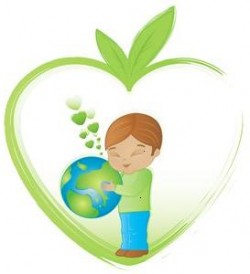 Planificarea detaliată a activităților proiectului:Eveniment de închidere:Pe parcursul proiectului tematic, copiii ajutați de părinți, vor folosi aparatul foto pentru a surprinde momente din cadrul unor activităţi de protecţie a mediului (reciclarea deşeurilor, amenajarea şi îngrijirea mediului în care trăiesc).Toate produsele obținute, inclusiv aceste fotografii, vor fi folosite pentru asamblarea unei cărți tematice ”Micul ecologist”, care se va păstra în sala de grupă ca resursă educaţională.	Se va organiza o expoziție cu lucrările realizate de-a lungul săptămânii, precum și cu fotografiile surprinse în anumite momente ale activităților. 	Se va crea un filmuleț cu cele mai reprezentative fotografii și se va posta pe platforma dedicată activităților preșcolare (Kinderpedia)/pagina de Facebook / Whatsapp.ANEXA1JOC CU TEXT ŞI CÂNTVeveriţaDin pădurea cea vestităColo jos în poieniţăVeveriţa vine, vineCu alune pentru tine.Ţup, ţup, ţup din creangă-n creangăÎşi adună multe aluneŢup, ţup, ţup din creangă-n creangăÎşi adună alune.Veveriţa cea isteaţăA ajuns la ea acasăCu alune-n paneraşSă le dea la copilaşi.Ţup, ţup, ţup din creangă-n creangăÎşi adună multe aluneŢup, ţup, ţup din creangă-n creangăÎşi adună alune.	Copiii merg în cerc, unul după altul, cântând şi executând mişcările sugerate de textul cântecului.ANEXA 2JOC DE MIŞCAREPODEAUA E UN LACSugestii de lucru pentru desfășurarea jocului:	Pregătirea contextului: luați câteva foi de hârtie A4 și lipiți-le pe podea într-o cameră mai spațioasă/în curte, astfel încât să alcătuiți un traseu. 	Varianta 1 : printre foile de hârtie puneți jucării și invitați copilul la joacă. Spuneți-i că podeaua este un lac, iar jucăriile sunt în apă și au nevoie să fie salvate. Pentru a le salva poate să calce doar pe foile de hârtie, altfel ajunge și el în apă și nu le mai poate salva. Stabiliți un loc unde să pună toate jucăriile salvate. Puteți introduce încă o regulă: poate salva doar câte 2 jucării o dată.  	Varianta 2 : lipiți pe podea foi colorate sau desenați pe fiecare câte ceva (un cerc, un pătrat, un fluture, o ceașcă etc.). Explicați copilului regulile jocului: podeaua este un lac, iar el poate merge doar pe foi pentru a îndeplini câteva sarcini: Mergi până ajungi la foaia roșie! sau Care este cel mai scurt drum până la foaia pe care este desenat un fluture?. Puteți propune provocările în funcție de cum ați aranjat traseul din foi de hârtie.Materiale necesare:- foi, creioane colorate, jucării.MICUL ECOLOGIST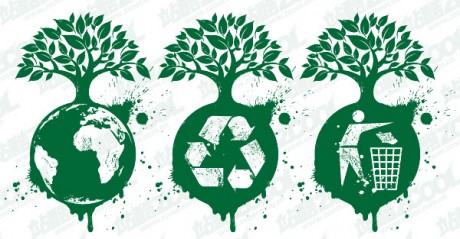 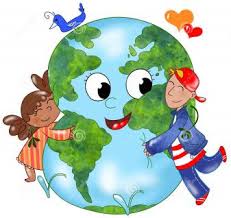 MICUL ECOLOGISTMICUL ECOLOGISTMateriale: albume, imagini, planşe, atlase, pliante, jetoane, puzzle, mulaje fructe, legume, joc de masă, fișe de lucru, calendarul naturii, jetoane, material demonstrativ și mărunt, foi de bloc de desen, acuarele, pensule, şevalete, pahare pentru apă, beţişoare de unică folosinţă, creioane colorate, carioci, planşete, planşe cu poveşti, calculator, hârtie colorată, lipici, truse de construcţii, mingii, videoproiector, cuburi din plastic, trusă lego, trusă de bucătar, săpun, piper, vas cu apă.Digitale: aparat foto, telefon, tabletă, laptop, calculator, platforma educațională (Kinderpedia), aplicaţii media: Pinterest, Learningapps, Youtube, FacebookUmane: copii, educatoareDe timp: o săptămânăCe știu copiiiCe nu știu copiii și doresc să afleTrebuie să aerisim sala în care stăm pentru a avea aer curat.Aerul poate fi poluat cu fum.Avem nevoie de apă.Ambalajele,sticlele din plastic nu se pun în coşul de gunoi, se reciclează.Ce e poluarea?Care sunt consecințele poluării?Care sunt resursele naturale ale pământului?Cum economisim resursele naturale?DATA/ZIUAINTERVALE ORAREACTIVITĂŢI DE ÎNVĂŢARELUNI TURA I8:00 – 8:30A.D.P.: R – Primirea copiilor – deprinderi specifice; A.L.A. – Joc liberLUNI TURA I8:30 – 9:00Micul dejun – deprinderi specificeLUNI TURA I9:00 – 9:30A.D.P.: ÎD – Natura este prietena omului pentru că...R: Ghici, ghicitoarea mea! (ghicitori despre plante)T: Câte unul pe cărare, mergem să udăm o floare! (joc de mişcare-mers cu diferite poziţii ale braţelor)LUNI TURA I9:30 – 11:30A.D.E.: Să protejăm natura! (DȘ+DEC) D.Ș. – Cunoașterea mediului: Micul ecologist – lectură după imagini_ https://www.youtube.com/watch?v=A1vzdxGOO6k(Poveste: Iza şi curăţenia)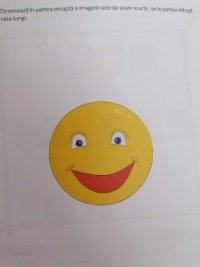 A.L.A: Alfabetizare: Raze scurte, raze lungiMatematică/Manipulative: Puzzle În natură (JS Puzzle_https://www.jspuzzles.com/puzzle.php?puzzle=722119&lang=en&size=3&cut=8&scale=3) Arta: Ce-ţi place să faci la munte?, desen liberD.E.C. – Educație muzicală: Ce ti-ar spune un copac (https://www.youtube.com/watch?v=6CTy7jppXDQ; Bate vântul frunzele – repetare joc muzicalLUNI TURA I11:30 – 12:00A.L.A.: Joc cu text şi cânt: Veveriţa (Anexa 1) https://www.copilaria.net/cantece-si-melodii-pentru-copii/veverita-cantec-cu-versuri.htmlLUNI TURA I12:00 – 12:30A.D.P.: R – La masă când mâncăm, curățenia păstrăm- deprinderi igienico-sanitare; masa de prânz - deprinderi specifice.LUNI TURA I12:30 – 13:00A.D.P.: R – O poveste la culcare, să asculte fiecare - pregătirea pentru somn - deprinderi specificeTURA II13:00 – 15:00A.D.P.: R – Somnul de amiaza-ți spun, pentru corp și minte-i bun – somnul/ perioada de relaxare după-amiază;A.L.A. – Joc liberTURA II15:00 – 15:30A.D.P.: R –Gustarea – deprinderi specifice ; TURA II15:30 – 17:00D.Ș. – Cunoașterea mediului: Micul ecologist – prezentare PPThttps://slideplayer.ro/slide/15552329/A.L.A: Alfabetizare: Mări şi oceane, citire de imaginiŞtiinţă:  Găseşte umbra  Joc de rol: PicniculD.E.C. – Educație muzicală: Ce ti-ar spune un copac (https://www.youtube.com/watch?v=6CTy7jppXDQ; Bate vântul frunzele – repetare joc muzicalTURA II17:00 – 17:30A.D.P.: R – plecarea copiilor acasă – deprinderi specifice.MARŢI TURA I8:00 – 8:30A.D.P.: R – Primirea copiilor – deprinderi specifice; A.L.A. – Joc liberMARŢI TURA I8:30 – 9:00Micul dejun – deprinderi specificeMARŢI TURA I9:00 – 9:30A.D.P.: ÎD – Ajut natura, dacă...R: Ghici, ghicitoarea mea! (ghicitori despre animale)T: Câte unul pe cărare, mergem să udăm o floare! (joc de mişcare-mers cu diferite poziţii ale braţelor)MARŢI TURA I9:30 – 11:30A.D.E.: Aer curat, mediu sănătos!( DLC+DEC)D.L.C. – Educarea Limbajului: Flopi şi aerul – povestea educatoarei (http://www.rowater.ro/dajiu/Materiale%20educative%20si%20informative/03-flopi_si_aerul.pdf)D.E.C. – Educație plastică: Câmpul cu flori, pictură folosind roll-uri de la hârtia igienică- https://ro.pinterest.com/pin/477381629257107521/?nic_v2=1aaOFFnfzA.L.A: Ştiinţă: Flori, sâmburi şi seminţeConstrucții: Lacul (cuburi din plastic, hârtie creponată, răţuşte din plastic, peşti din plastic etc)Manipulative:  Puzzle: Câmpul cu florihttps://www.jspuzzles.com/puzzle.php?puzzle=2457101&lang=en&size=3&cut=8&scale=3MARŢI TURA I11:30 – 12:00A.L.A. : Joc de mișcare: Podeaua este un lac (Anexa 2)MARŢI TURA I12:00 – 12:30A.D.P.: R –  Noi la masă când mâncăm, curățenia o păstrăm - deprinderi igienico-sanitare; masa de prânz - deprinderi specifice.MARŢI TURA I12:30 – 13:00A.D.P.: R – O poveste la culcare, să asculte fiecare - pregătirea pentru somn  - deprinderi specificeTURA II13:00 – 15:30A.D.P.: R – Dormim, ne odihnim, sănătoși să fim – somnul/ perioada de relaxare după-amiază.TURA II15:30 – 16:00A.D.P.: R – Am mâncat, fac curat – gustarea – deprinderi specifice ; TURA II16:00 – 17:00A.L.A.:Știință: Reciclenii în perechi-https://learningapps.org/5138766Joc de rol: Spălăm fructele și legumele din plasticArtă: Scene din povestea Flopi şi aerul, desen liberD.L.C. – Educarea Limbajului: Flopi şi aerul – povestea educatoarei(http://www.rowater.ro/dajiu/Materiale%20educative%20si%20informative/03-flopi_si_aerul.pdf), repovestireD.E.C. – Educație plastică: Câmpul cu flori, pictură cu bureţiTURA II17:00 – 17:30A.D.P.: R – plecarea copiilor acasă – deprinderi specifice. A.L.A. – Joc liber; MIERCURI TURA I8:00 – 8:30A.D.P.: R – Primirea copiilor – deprinderi specifice; A.L.A. – Joc liberMIERCURI TURA I8:30 – 9:00Micul dejun – deprinderi specificeMIERCURI TURA I9:00 – 9:30A.D.P.: ÎD – Cum protejăm pădurea?R: Ghici, ghicitoarea mea! (ghicitori despre păsări, insecte)T: Câte unul pe cărare, mergem să udăm o floare! (joc de mişcare-diferite tipuri de mers)MIERCURI TURA I9:30 – 11:30A.D.E. – În pădure (DȘ+DPM)D.Ș. – Activitate matematică:  Ordonarea obiectelor după grosime – exercițiu cu material individual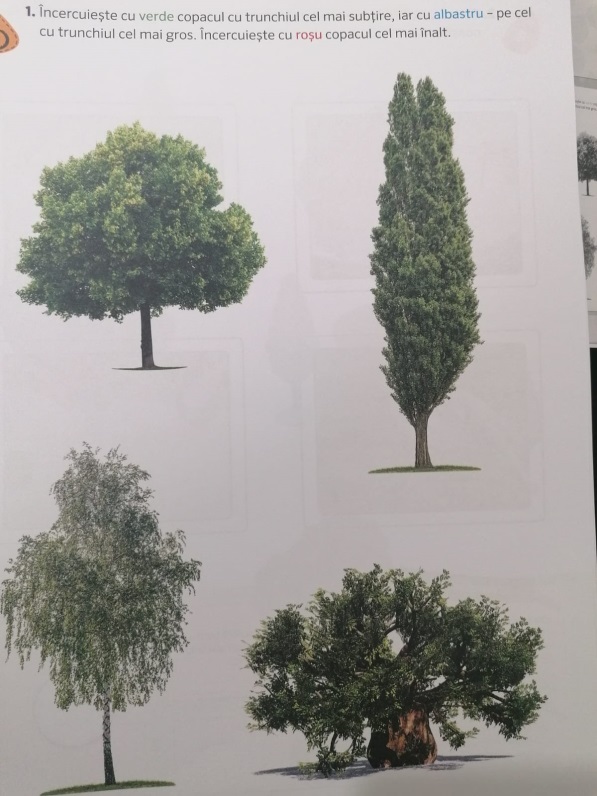 D.P.M. – Educație fizică: Târâre (deplasare pe abdomen cu sprijin în antebraţe şi împingerea în vârful picioarelor); Joc: Şerpii în pădureA.L.A: Alfabetizare: Citire de imagini: Prin pădureArtă: Pădurea râde, pădurea plânge, desen liberNisip și apă: Pădurea (crearea unei păduri în cutia cu mălai(nisip)* din sala de grupă prin folosirea de:crenguţe, beţigaşe, pietricele etc)*Pe perioada pandemiei se pot folosi la centrul Nisip şi apă cutii din plastic mai mari în care se pune nisip sau mălai (pentru uz individual şi  schimbarea cu uşurinţă)MIERCURI TURA I11:30 – 12:00A.L.A. : Audiţie: În pădure _ https://www.youtube.com/watch?v=Tw8zaFKvc58Joc muzical: Când am fost noi la pădure: https://www.cutiutafermecata.ro/la-padure-cantece-in-limba-romana/MIERCURI TURA I12:00 – 12:30A.D.P.: R – Când la masă noi mâncăm, curățenia păstrăm- deprinderi igienico-sanitare; masa de prânz - deprinderi specifice.MIERCURI TURA I12:30 – 13:00A.D.P.: R – O poveste la culcare să asculte fiecare - pregătirea pentru somn - deprinderi specificeTURA II13:00 – 15:30A.D.P.: R – Dormim, ne odihnim, sănătoși să fim! – somnul/ perioada de relaxare după-amiază; A.L.A. – Joc liberTURA II15:30 – 16:00A.D.P.: R – Nu vorbim cu gura plină – gustarea – deprinderi specifice; TURA II16:00 – 17:00A.L.A.:Artă: Pomşori groşi şi subţiri, modelajŞtiinţă: Joc de memorie cu imagini din natură _ https://learningapps.org/11298748Joc de atentie: Urmărește modelulA.D.E. – D.S. – Activitate Matematica:  Grupăm beţigaşele după grosime– joc exercițiu D.P.M. – Educație fizică: Joc de mișcare: Şerpii prin pădureTURA II17:00 – 17:30A.D.P.: R – plecarea copiilor acasă – deprinderi specifice. A.L.A. – Joc liber; JOI TURA I8:00 – 8:30A.D.P.: R – Primirea copiilor – deprinderi specifice; A.L.A. – Joc liberJOI TURA I8:30 – 9:00A.D.P.: R - Micul dejun – deprinderi specificeJOI TURA I9:00 – 9:30A.D.P.: ÎD – De ce avem nevoie de Soare?R: Ghici, ghicitoarea mea! (ghicitori despre anotimpuri)T: Câte unul pe cărare, mergem să udăm o floare! (joc de mişcare-diferite tipuri de mers)JOI TURA I9:30 – 11:30A.D.E. – Soarele și plantele (DOS+DLC)D.O.S. – Educație pentru societate: Soarele, prieten sau duşman?, convorbireD.L.C. – Educarea Limbajului: Spune ce știi despre? – joc didacticA.L.A: Alfabetizare: Poveste creată despre SoareJoc de rol: De-a patiserii (fursecuri în formă de soare)Știință: De ce avem nevoie de Soare https://www.youtube.com/watch?v=hDpoV_tF8Zw, film educativJOI TURA I11:30 – 12:00A.L.A. : Joc muzical cu text și cânt: Mâinile ni le spălămhttps://www.youtube.com/watch?v=PRSwSDt3ijs/ jocuri în aer liberJOI TURA I12:00 – 12:30A.D.P.: R – Nu vorbim cu gura plină - deprinderi igienico-sanitare; masa de prânz - deprinderi specifice.JOI TURA I12:30 – 13:00A.D.P.: R – O poveste la culcare, să asculte fiecare!- pregătirea pentru somn  - deprinderi specifice.TURA II13:00 – 15:30A.D.P.: R – O poveste la culcare, să asculte fiecare – somnul/ perioada de relaxare după-amiază; A.L.A. – Joc liberTURA II15:30 – 16:00A.D.P.: R – Gustarea nu am mâncat, până ce pe mâini nu m-am spălat – gustarea – deprinderi specifice ; TURA II16:00 – 17:00A.L.A.:Matematică/Manipulative: Puzzle _ https://www.jspuzzles.com/puzzle.php?puzzle=2455651&lang=en&size=3&cut=8&scale=3Știință: Copilul udă florile (îngrijirea plantelor de la colțul naturii vii)Nisip și apă: Soarele, pictură invizibilă cu apă pe pietreD.O.S. – Educație pentru societate: Soarele, prieten sau duşman? - convorbireD.L.C. – Educarea Limbajului: Spune ce știi despre? – joc didacticTURA II17:00 – 17:30A.D.P.: R – plecarea copiilor acasă – deprinderi specifice. A.L.A. – Joc liberVINERI TURA I8:00 – 8:30A.D.P.: R – Primirea copiilor – deprinderi specifice; A.L.A. – Joc liberVINERI TURA I8:30 – 9:00A.D.P.: R - Deprinderi igienico-sanitare – spălarea mâinilor timp de 20 de secunde pe fond muzical; Micul dejun – deprinderi specificeVINERI TURA I9:00 – 9:30A.D.P.: ÎD – Natură frumoasă, viaţă sănătoasă!R: Proverbe ecologiceT: Câte unul pe cărare, mergem să udăm o floare! (joc de mişcare-diferite tipuri de mers)VINERI TURA I9:30 – 11:30A.D.E. – Fără poluareD.O.S. – Activitate practică:  Tablou din resturi textile: Natură frumoasă!D.Ș. – Activitate matematică:  Ordonarea obiectelor după grosime  şi mărime – exercițiu cu material individualA.L.A: Alfabetizare: Indicatorul ecologic – exerciții grafice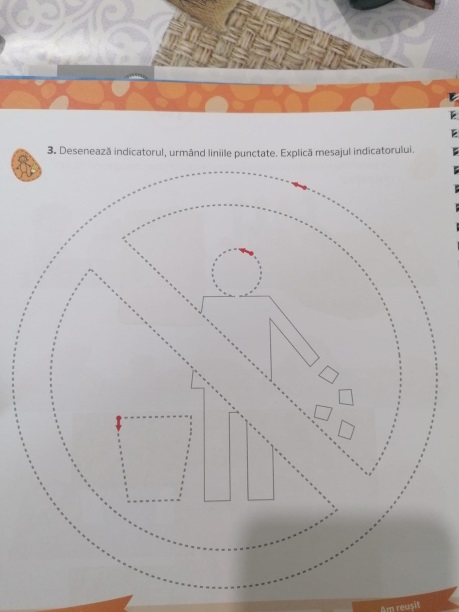 Matematică/Manipulative:  Jocul umbrelor_ https://ro.pinterest.com/pin/629378116661705578/?nic_v2=1aaOFFnfzŞtiinţă: Pot să protejez natura? Cum? https://www.youtube.com/watch?v=-wN6c9ev18gVINERI TURA I11:30 – 12:00A.L.A.: Joc de mişcare: Nu atinge floarea (alergare cu ocolire de obstacole)VINERI TURA I12:00 – 12:30A.D.P.: R – Nu vorbim cu gura plină- deprinderi igienico-sanitare; masa de prânz - deprinderi specifice.VINERI TURA I12:30 – 13:00A.D.P.: R – O poveste la culcare, să asculte fiecare!- pregătirea pentru somn  - deprinderi specifice.TURA II13:00 – 15:30A.D.P.: R – Dacă dorm câte un pic, voi crește mare și voinic – somnul/ perioada de relaxare după-amiază; A.L.A. – Joc liberTURA II15:30 – 16:00A.D.P.: R – Gustarea când am terminat, hârtia la coș am dus – gustarea – deprinderi specifice ; TURA II16:00 – 17:00A.L.A.:Știință: Joc de reciclare, jetoane Nisip şi apă: Apă poluată, experiment https://ro.pinterest.com/pin/400538960607281964/?nic_v2=1aaOFFnfzJoc liberD.O.S. – Activitate practică: Tablou din resturi textile: Natură frumoasă!, finalizarea lucrărilorD.Ș. – Activitate matematică: Gruparea obiectelor după grosime  şi mărime – joc exerciţiu (https://learningapps.org/display?v=p4g3szznk20)TURA II17:00 – 17:30A.D.P.: R – plecarea copiilor acasă – deprinderi specifice. A.L.A. 